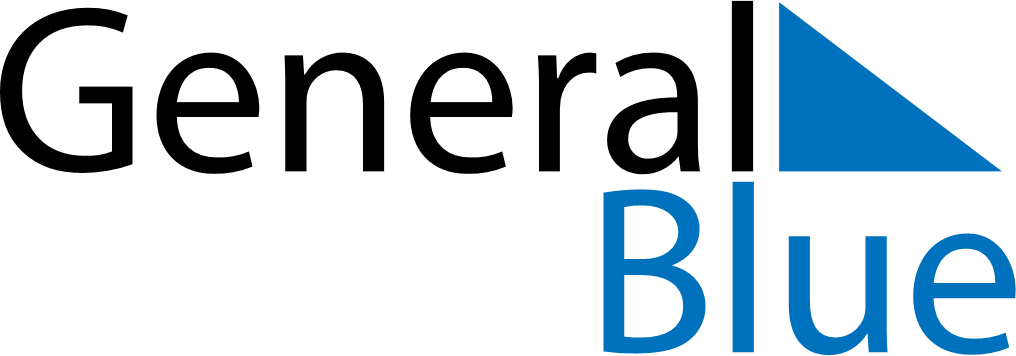 June 2024June 2024June 2024June 2024June 2024June 2024June 2024Nieuw Nickerie, SurinameNieuw Nickerie, SurinameNieuw Nickerie, SurinameNieuw Nickerie, SurinameNieuw Nickerie, SurinameNieuw Nickerie, SurinameNieuw Nickerie, SurinameSundayMondayMondayTuesdayWednesdayThursdayFridaySaturday1Sunrise: 6:32 AMSunset: 6:59 PMDaylight: 12 hours and 26 minutes.23345678Sunrise: 6:32 AMSunset: 6:59 PMDaylight: 12 hours and 26 minutes.Sunrise: 6:32 AMSunset: 6:59 PMDaylight: 12 hours and 26 minutes.Sunrise: 6:32 AMSunset: 6:59 PMDaylight: 12 hours and 26 minutes.Sunrise: 6:32 AMSunset: 6:59 PMDaylight: 12 hours and 26 minutes.Sunrise: 6:32 AMSunset: 6:59 PMDaylight: 12 hours and 27 minutes.Sunrise: 6:33 AMSunset: 7:00 PMDaylight: 12 hours and 27 minutes.Sunrise: 6:33 AMSunset: 7:00 PMDaylight: 12 hours and 27 minutes.Sunrise: 6:33 AMSunset: 7:00 PMDaylight: 12 hours and 27 minutes.910101112131415Sunrise: 6:33 AMSunset: 7:00 PMDaylight: 12 hours and 27 minutes.Sunrise: 6:33 AMSunset: 7:01 PMDaylight: 12 hours and 27 minutes.Sunrise: 6:33 AMSunset: 7:01 PMDaylight: 12 hours and 27 minutes.Sunrise: 6:33 AMSunset: 7:01 PMDaylight: 12 hours and 27 minutes.Sunrise: 6:33 AMSunset: 7:01 PMDaylight: 12 hours and 27 minutes.Sunrise: 6:34 AMSunset: 7:01 PMDaylight: 12 hours and 27 minutes.Sunrise: 6:34 AMSunset: 7:02 PMDaylight: 12 hours and 27 minutes.Sunrise: 6:34 AMSunset: 7:02 PMDaylight: 12 hours and 27 minutes.1617171819202122Sunrise: 6:34 AMSunset: 7:02 PMDaylight: 12 hours and 27 minutes.Sunrise: 6:34 AMSunset: 7:02 PMDaylight: 12 hours and 27 minutes.Sunrise: 6:34 AMSunset: 7:02 PMDaylight: 12 hours and 27 minutes.Sunrise: 6:35 AMSunset: 7:03 PMDaylight: 12 hours and 27 minutes.Sunrise: 6:35 AMSunset: 7:03 PMDaylight: 12 hours and 27 minutes.Sunrise: 6:35 AMSunset: 7:03 PMDaylight: 12 hours and 27 minutes.Sunrise: 6:35 AMSunset: 7:03 PMDaylight: 12 hours and 27 minutes.Sunrise: 6:35 AMSunset: 7:03 PMDaylight: 12 hours and 27 minutes.2324242526272829Sunrise: 6:36 AMSunset: 7:04 PMDaylight: 12 hours and 27 minutes.Sunrise: 6:36 AMSunset: 7:04 PMDaylight: 12 hours and 27 minutes.Sunrise: 6:36 AMSunset: 7:04 PMDaylight: 12 hours and 27 minutes.Sunrise: 6:36 AMSunset: 7:04 PMDaylight: 12 hours and 27 minutes.Sunrise: 6:36 AMSunset: 7:04 PMDaylight: 12 hours and 27 minutes.Sunrise: 6:37 AMSunset: 7:04 PMDaylight: 12 hours and 27 minutes.Sunrise: 6:37 AMSunset: 7:05 PMDaylight: 12 hours and 27 minutes.Sunrise: 6:37 AMSunset: 7:05 PMDaylight: 12 hours and 27 minutes.30Sunrise: 6:37 AMSunset: 7:05 PMDaylight: 12 hours and 27 minutes.